Внесение государственных услуг в Реестр Государственных услуг (далее - РГУ).Выбираем в перечне ГО необходимое наименование и кликаем на него мышкой 2 раза: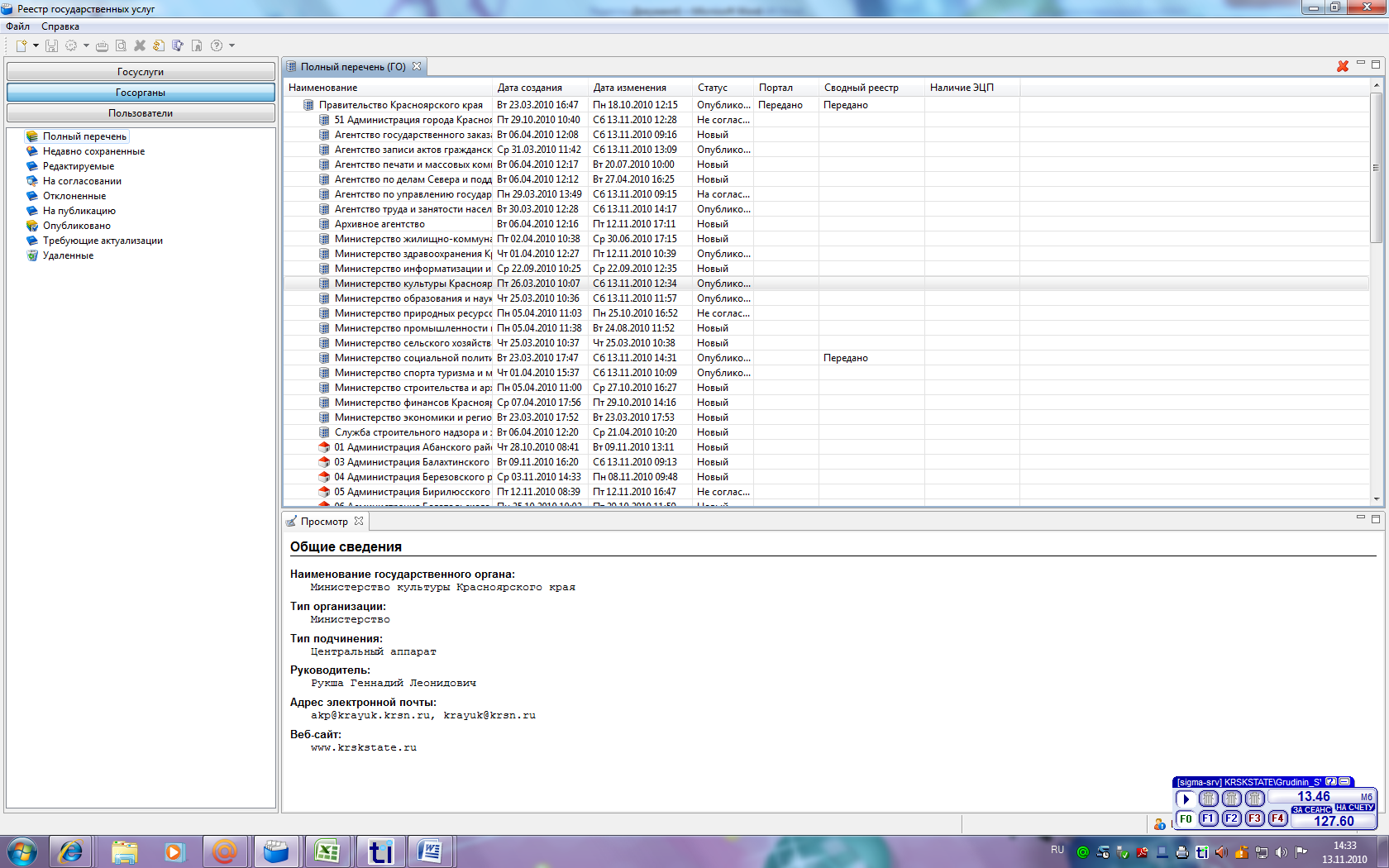 В появившемся окне нажимаем Файл ->Создать новый объект -> Паспорт ГУ:В результате появиться новое окно: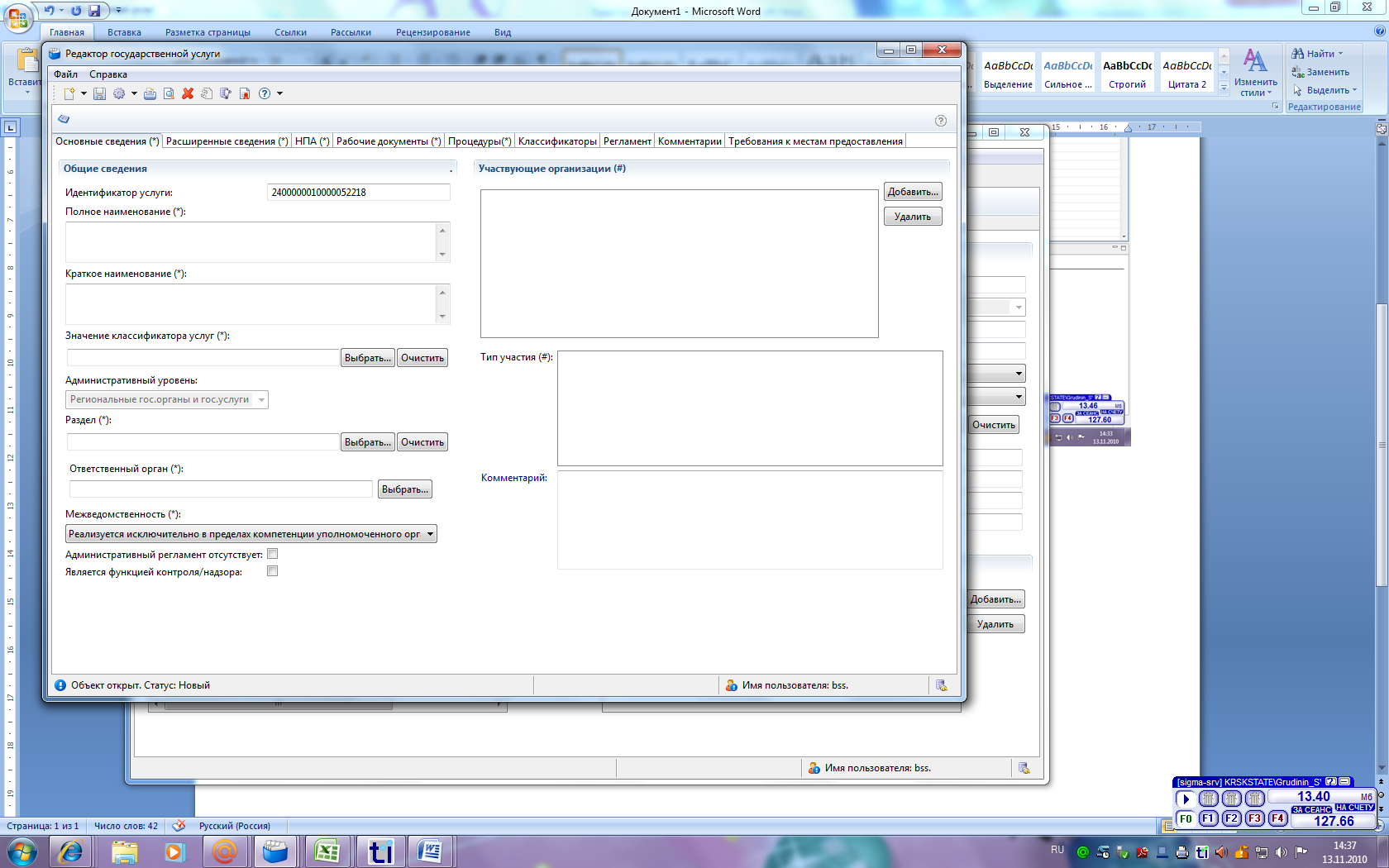 Вкладка «Основные сведения»:Данная вкладка является первой, и при открытии окна она включается автоматически. В данной вкладке заполняем все поля, особенно поля помеченные «*»Вкладка «Расширенные сведения»: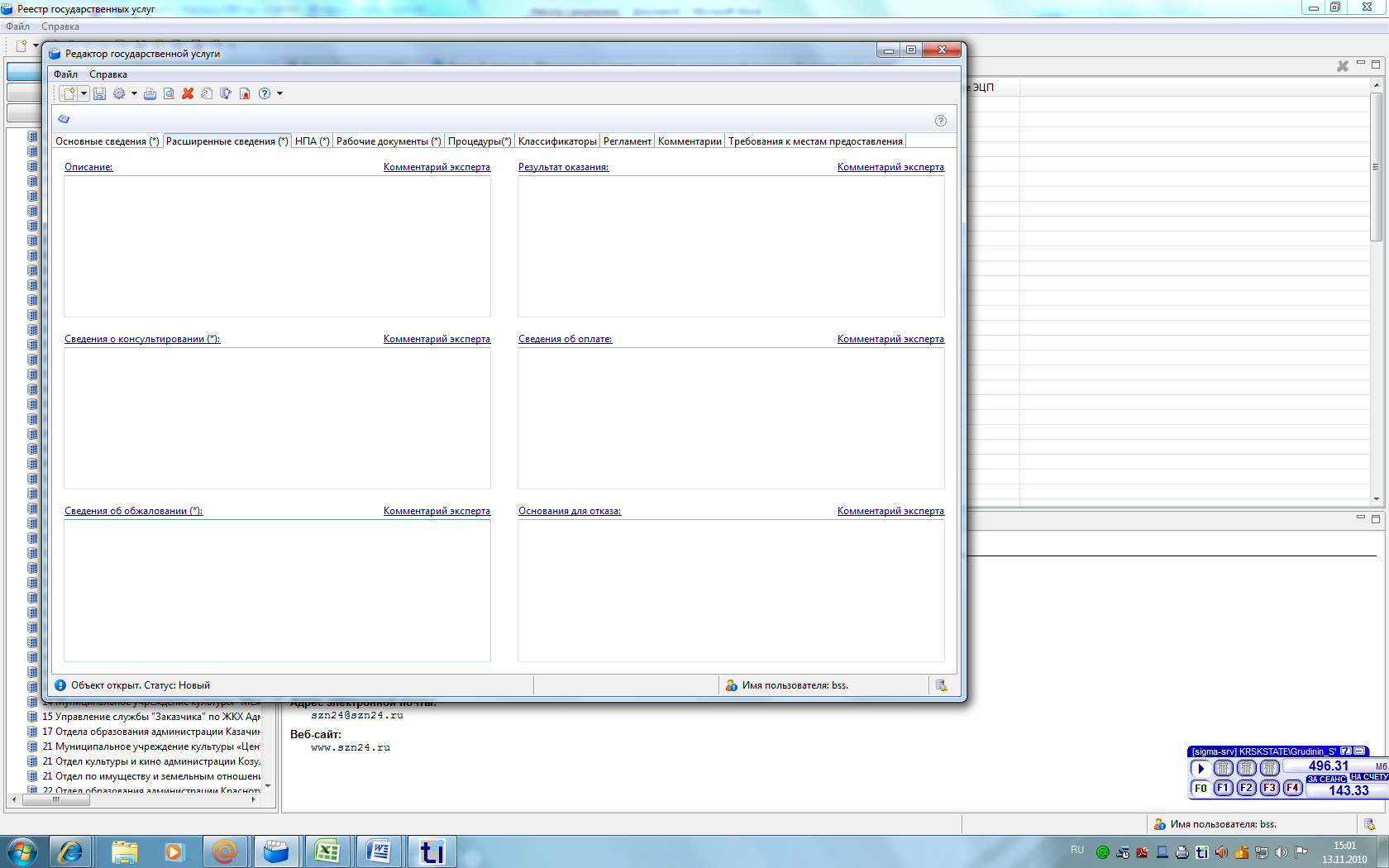 Во вкладке «Расширенные сведения» содержаться поля помеченные «*» и не помеченные, однако все поля необходимо заполнить, потому что информация содержащаяся в них попадает на сайт : http://www.gosuslugi.krskstate.ru. Все данные для заполнения данных находятся в регламенте, согласно которому происходит заполнение паспорта ГУ.Вкладка «НПА»: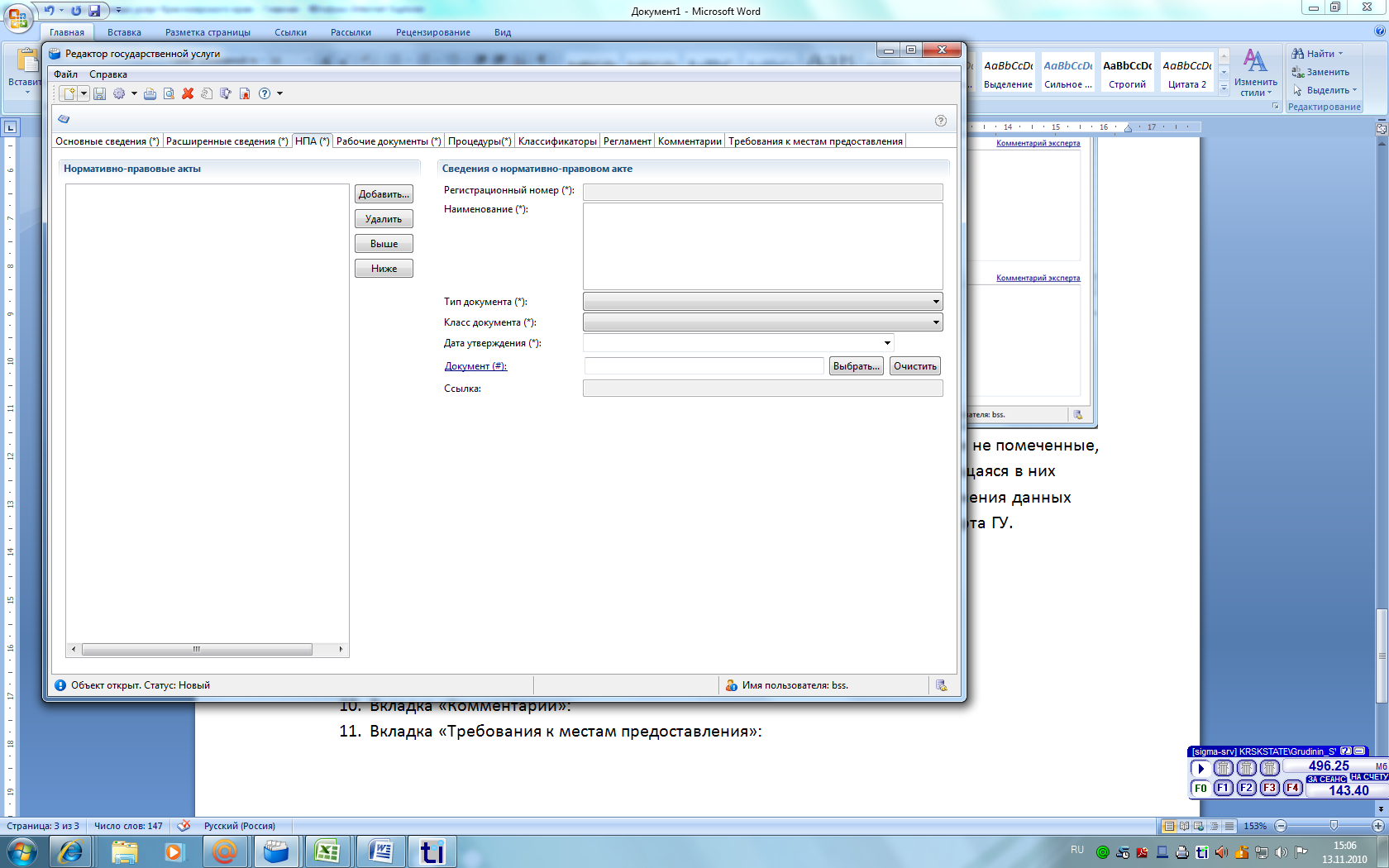 Во вкладке «НПА» заносятся сведения о тех НПА, на основании которых оказывается услуга.Для внесения НПА нажимаем кнопку «Добавить». И заполняем все поля помеченные «*». Вкладка «Рабочие документы»: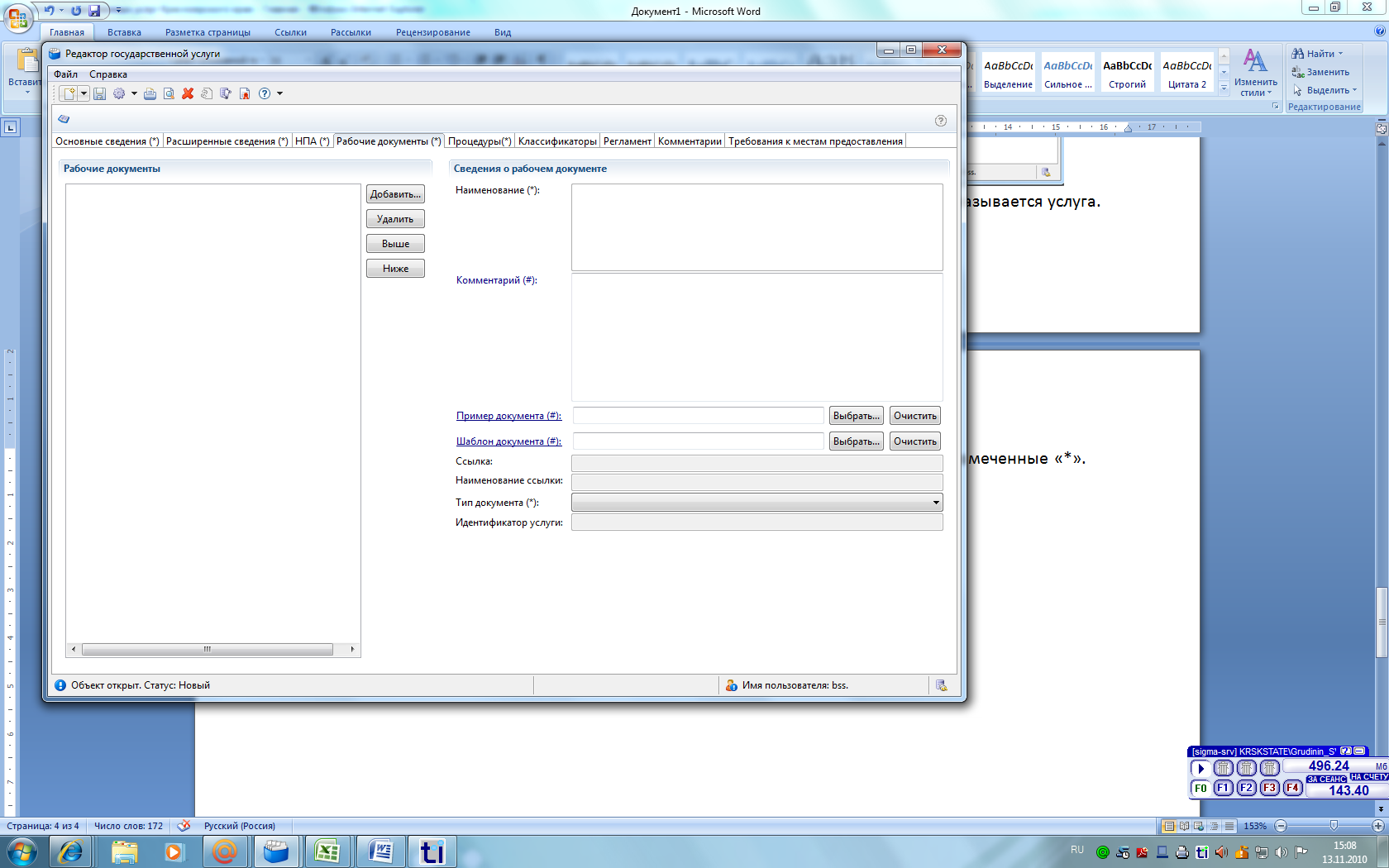 Во вкладке «Рабочие документы» добавление и описание документа производится тем же образом что и во вкладке «НПА» (см. п.5.)В строку шаблон документа вы прикрепляете документ соответствующий вносимому (например, шаблон заявления). Вкладка «Процедуры»: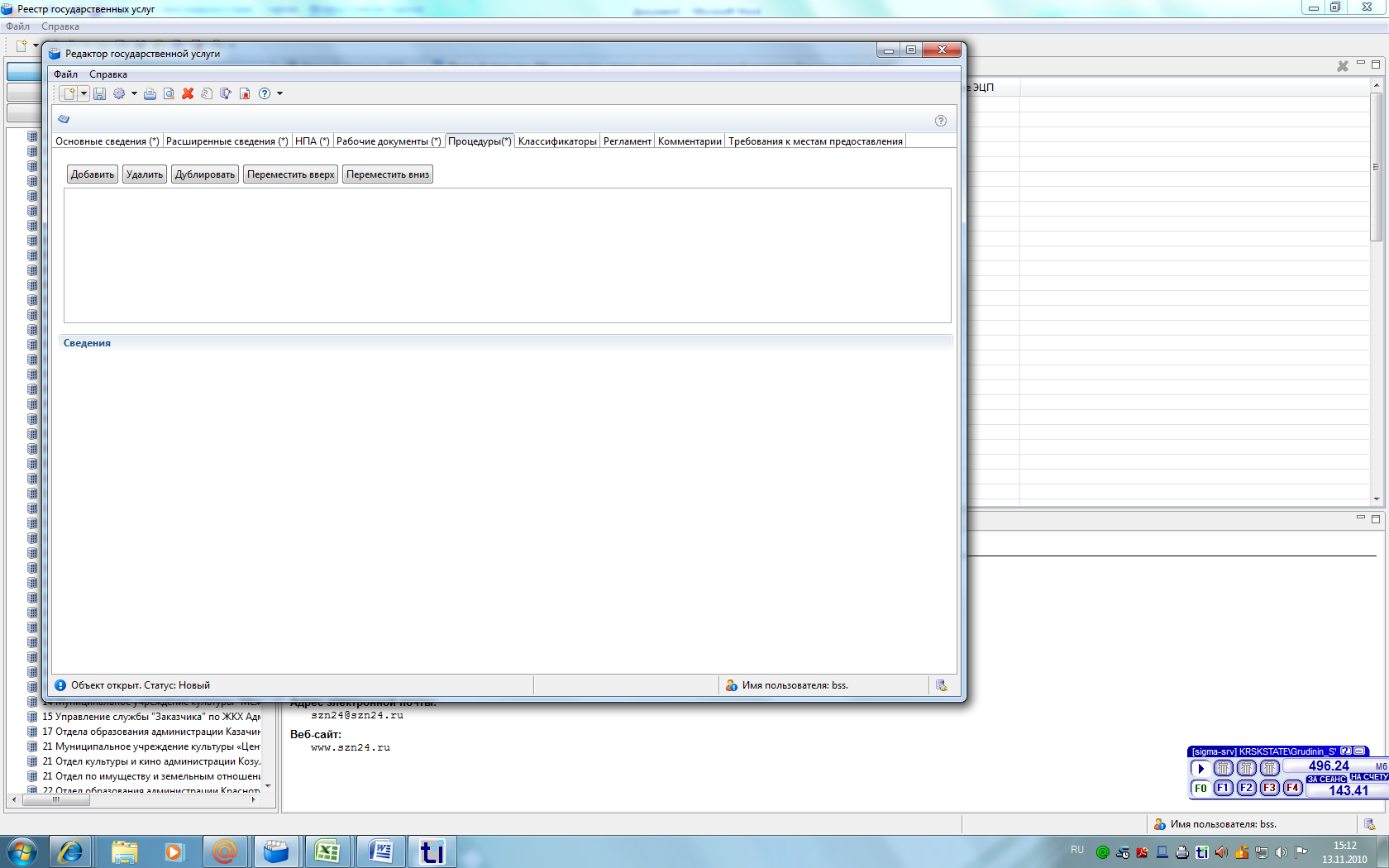 Здесь вносятся те процедуры, которые осуществляются при оказании госуслуги.Нажимаем кнопку «Добавить»(заполняем все поля помеченные красным):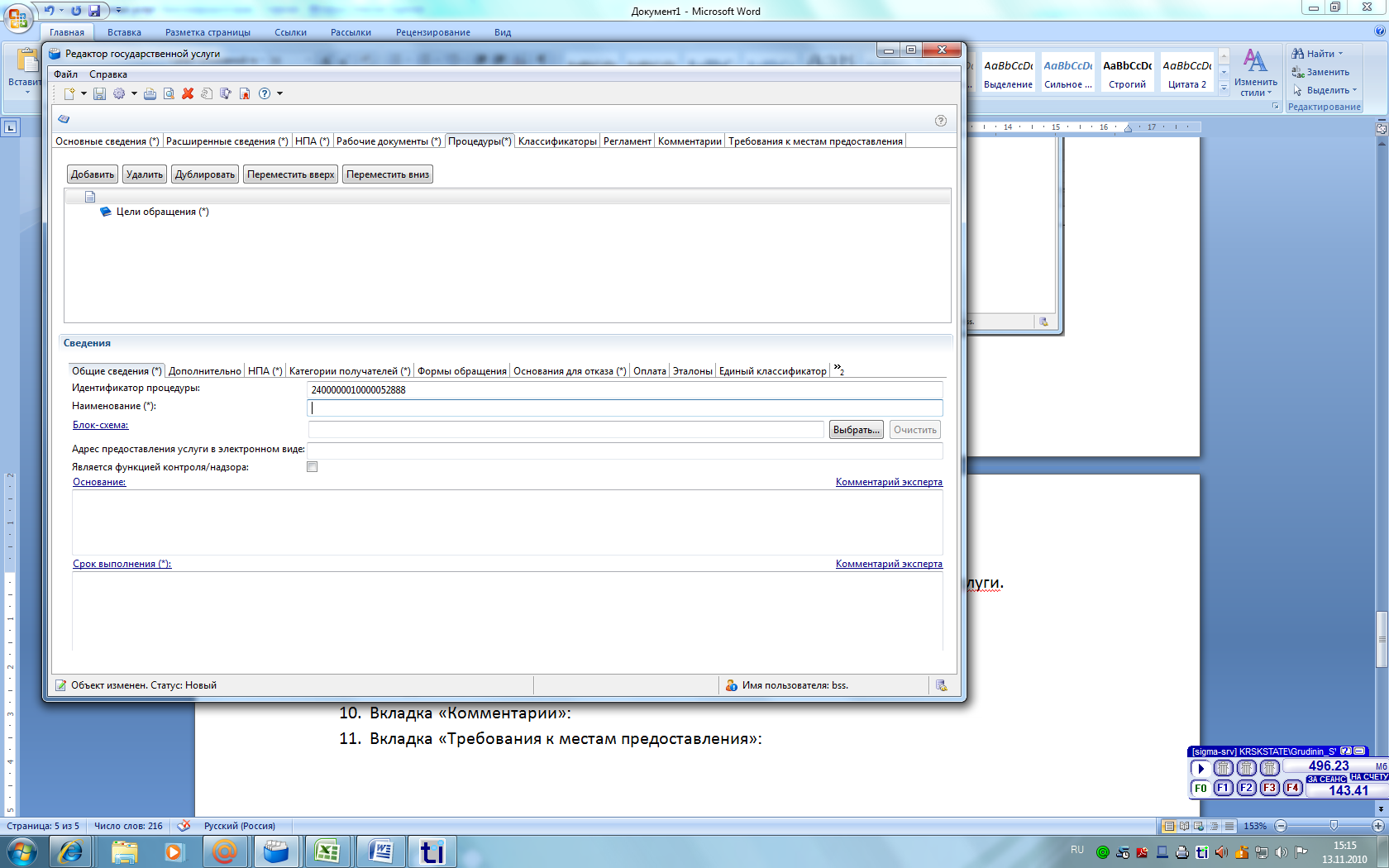 Далее переходим во вкладку «Дополнительно»(Заполняем все поля помеченные красным).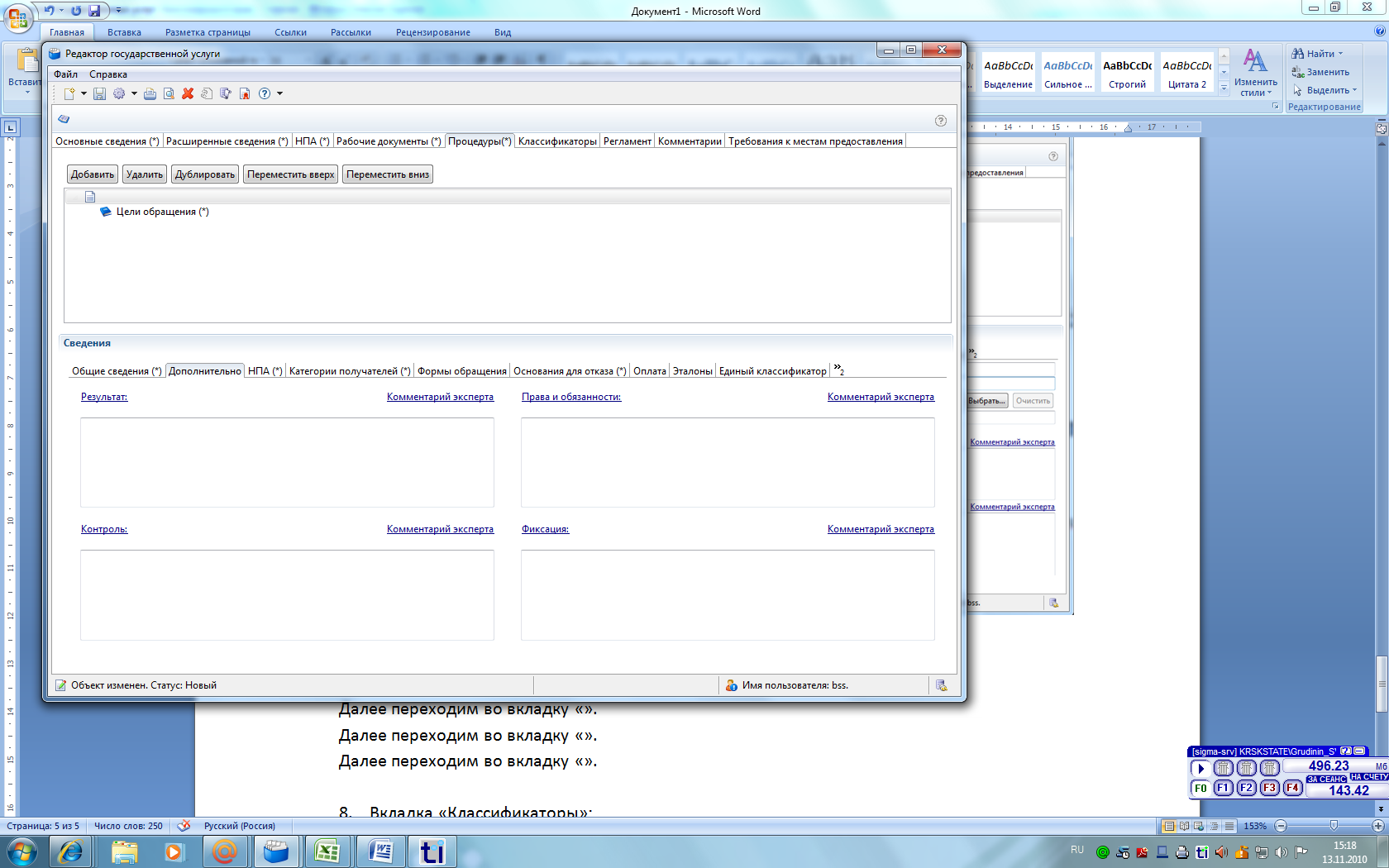 Далее переходим во вкладку «НПА».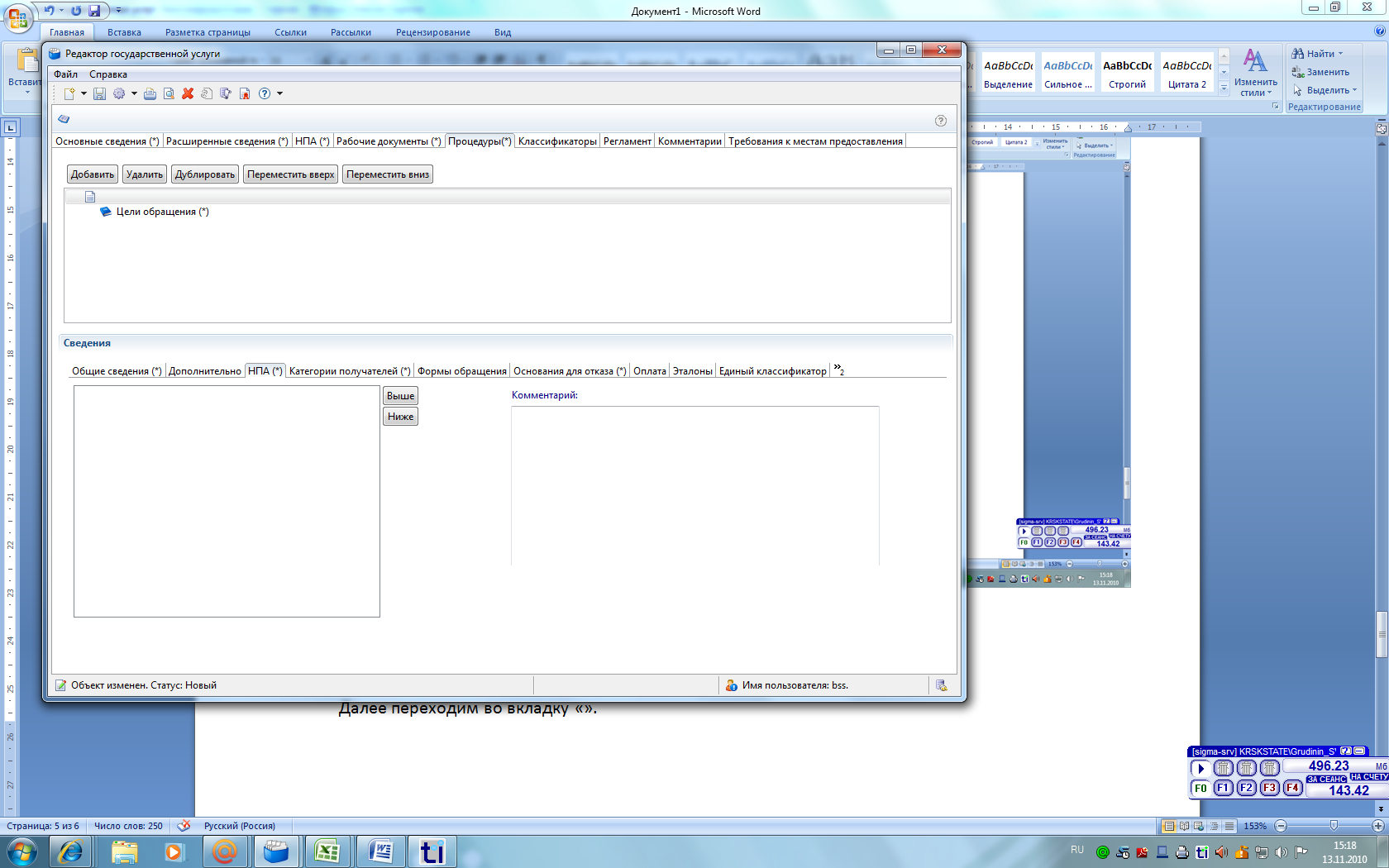 Здесь выбираем те НПА, которые непосредственно относятся к данной процедуре.Далее переходим во вкладку «Категории получателей».И выбираем те категории, которые будут получать услугу.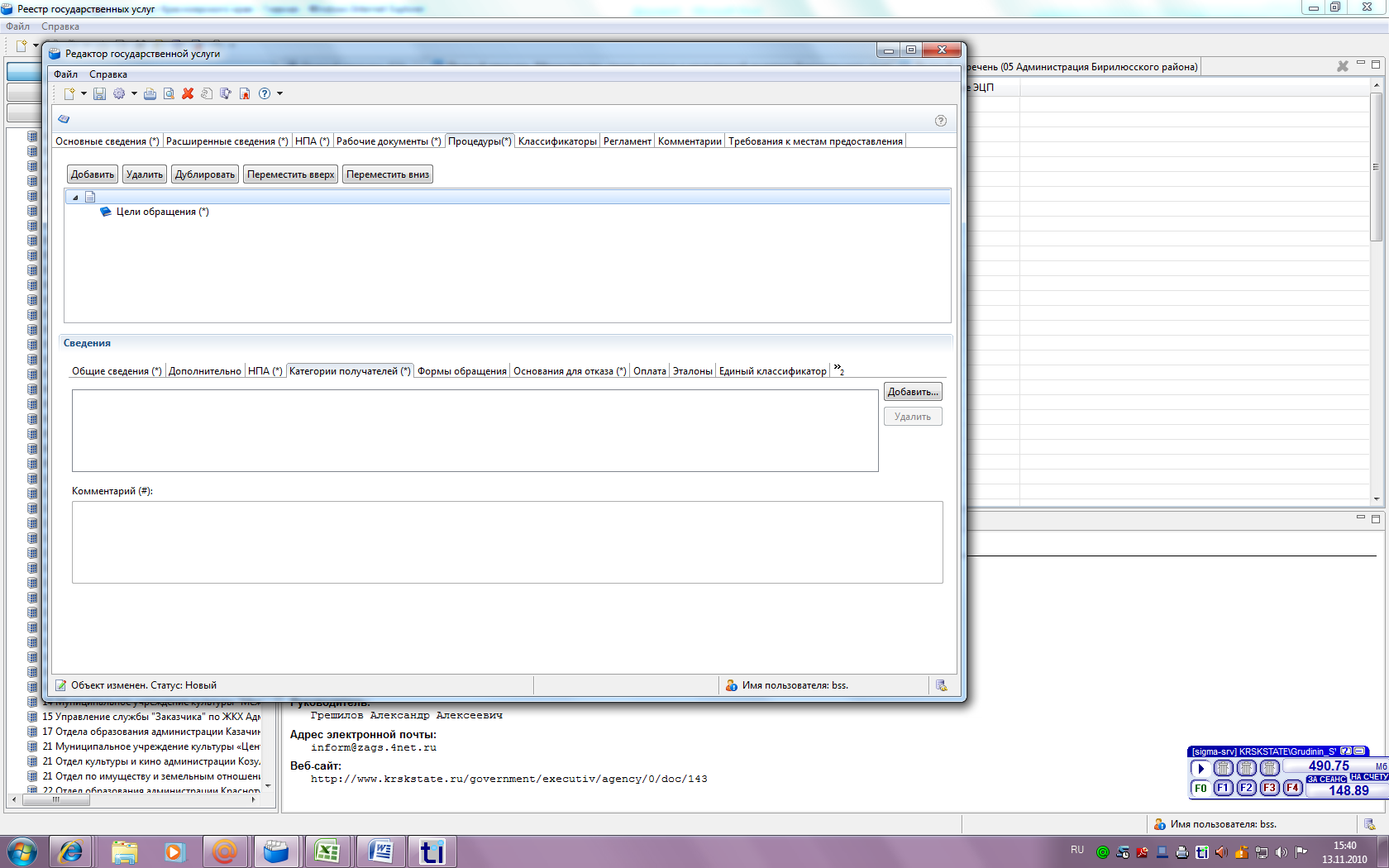 Далее переходим во вкладку «Формы обращения».Здесь необходимо выбрать те формы обращения, с помощью которых возможно обратиться за предоставлением услуги.Далее переходим во вкладку «Основания для отказа».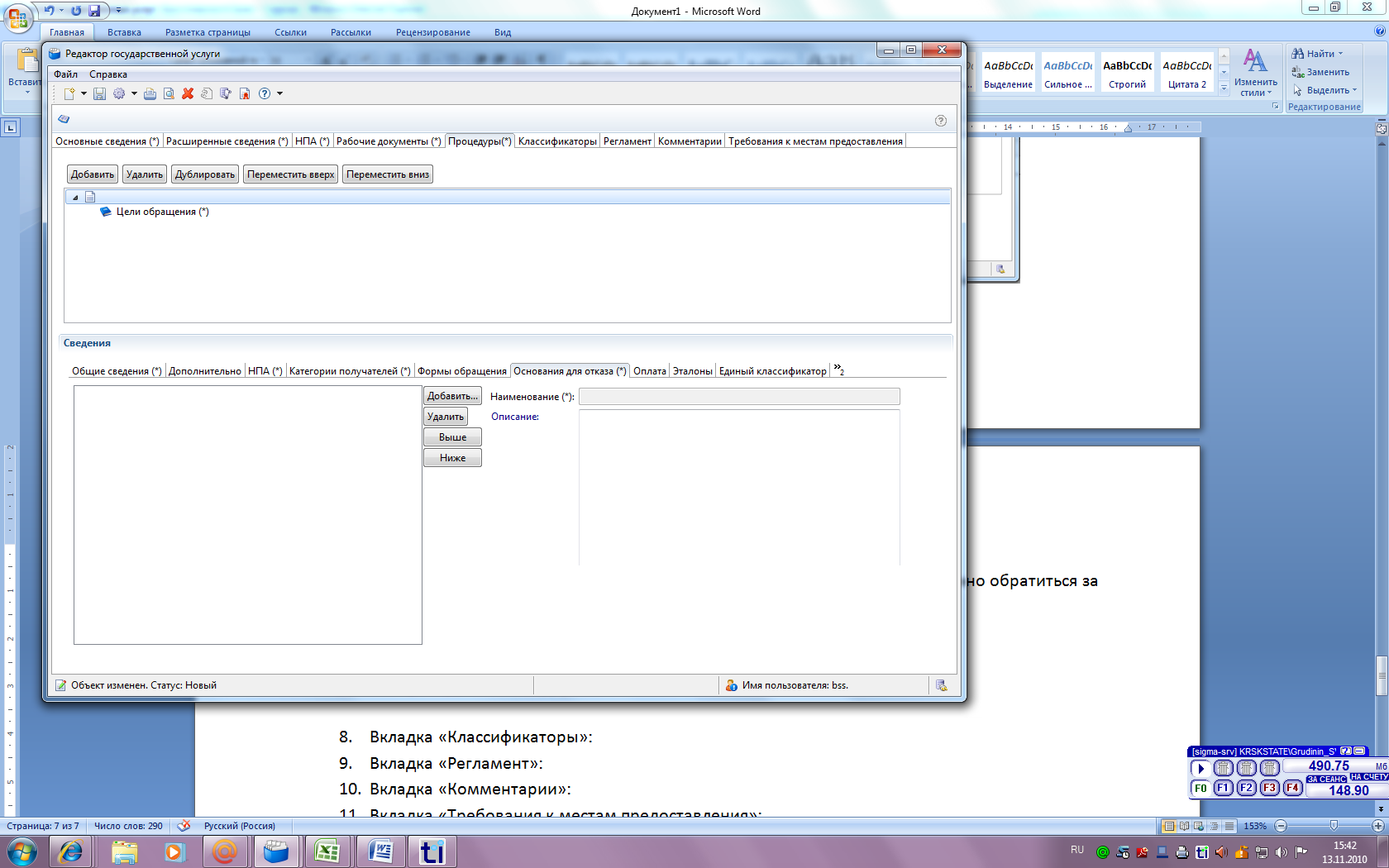 Здесь Вы добавляете основания для отказа в соответствии с регламентом, по которому идет заполнение процедуры.Переходим к наполнению самой процедуры. Занесение цели обращения: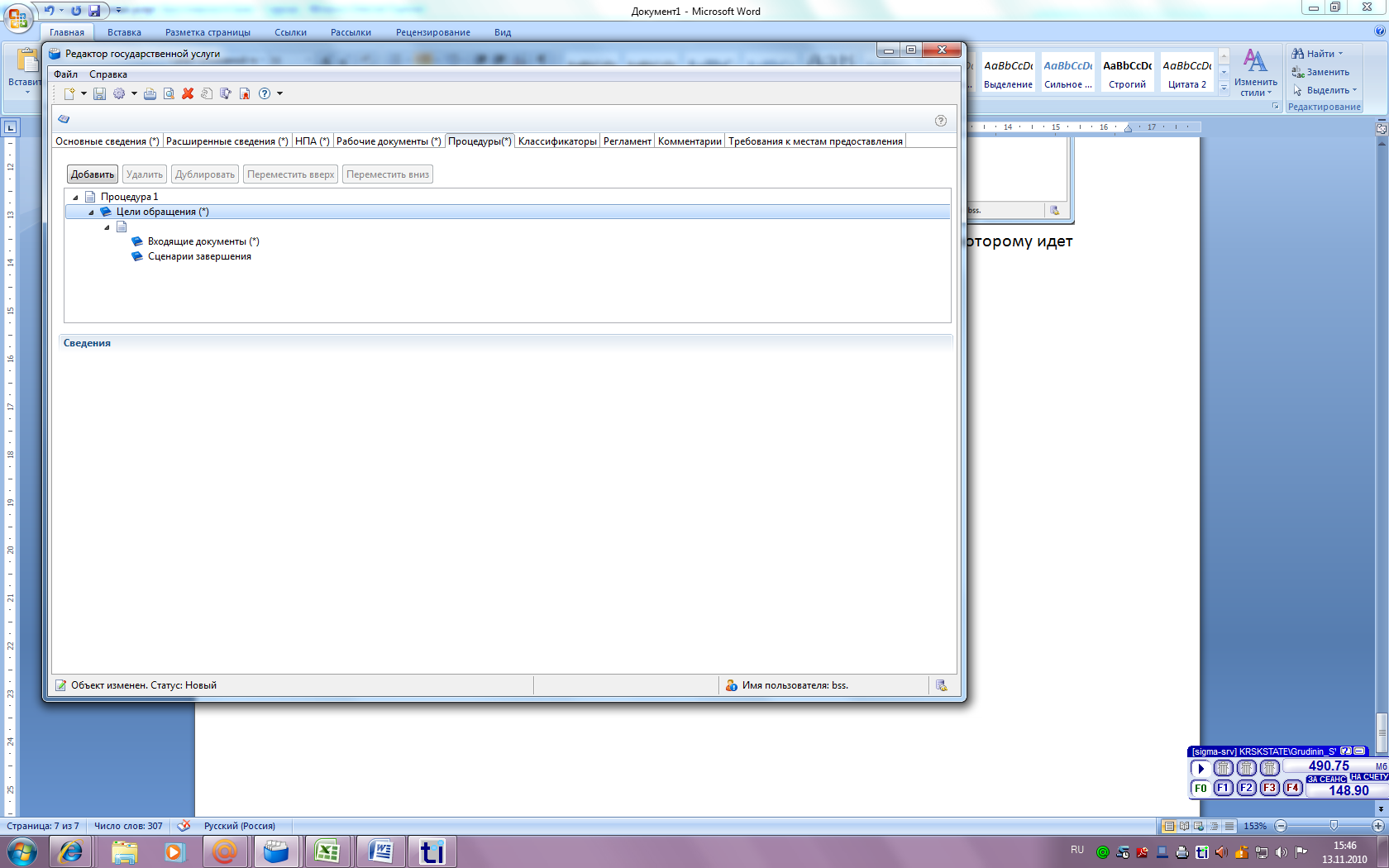 Нажимаем на строку «Цели обращения» и нажимаем на кнопку «Добавить».Далее вносим название цели обращения (выделено красным):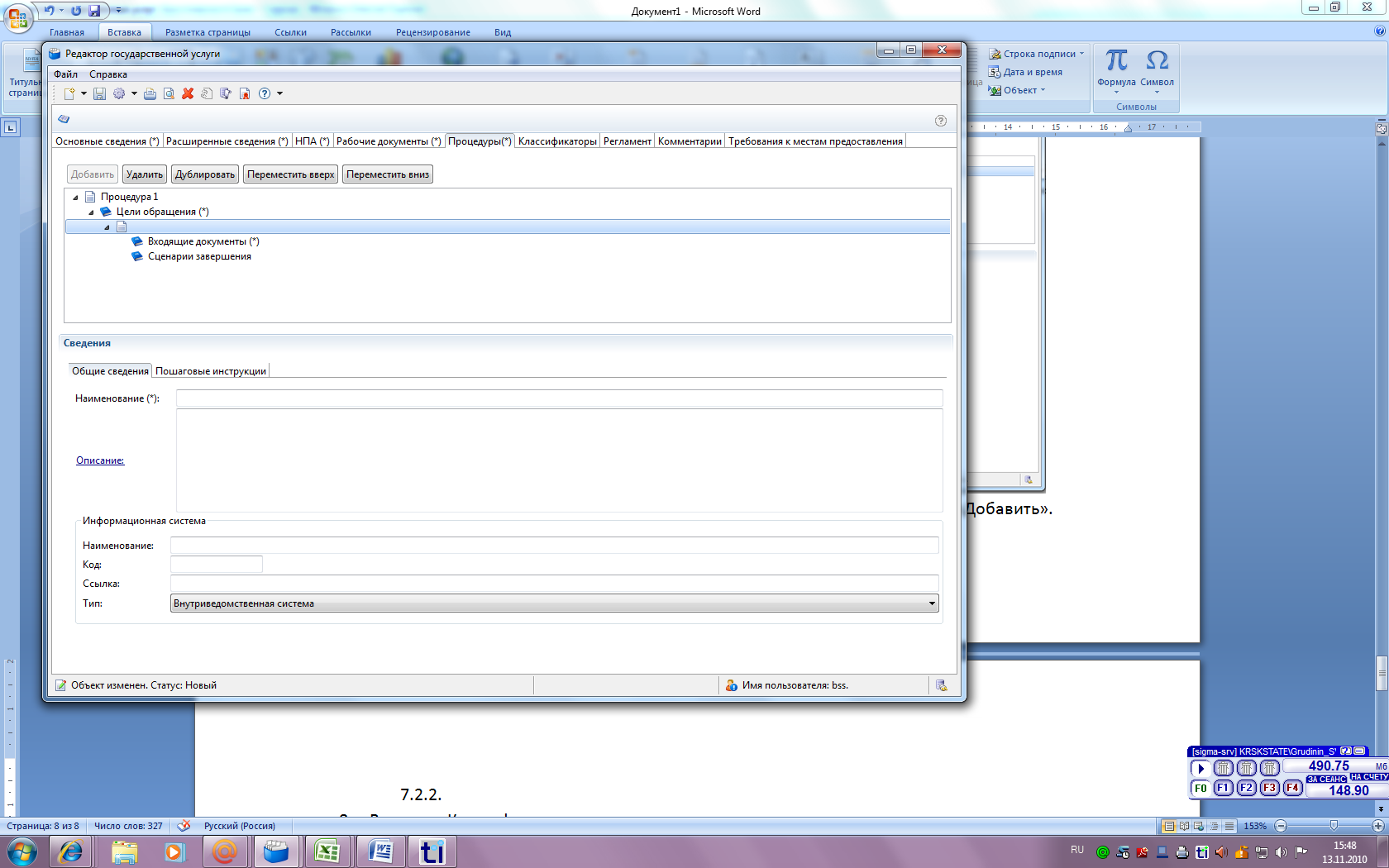 Вносим входящие документы: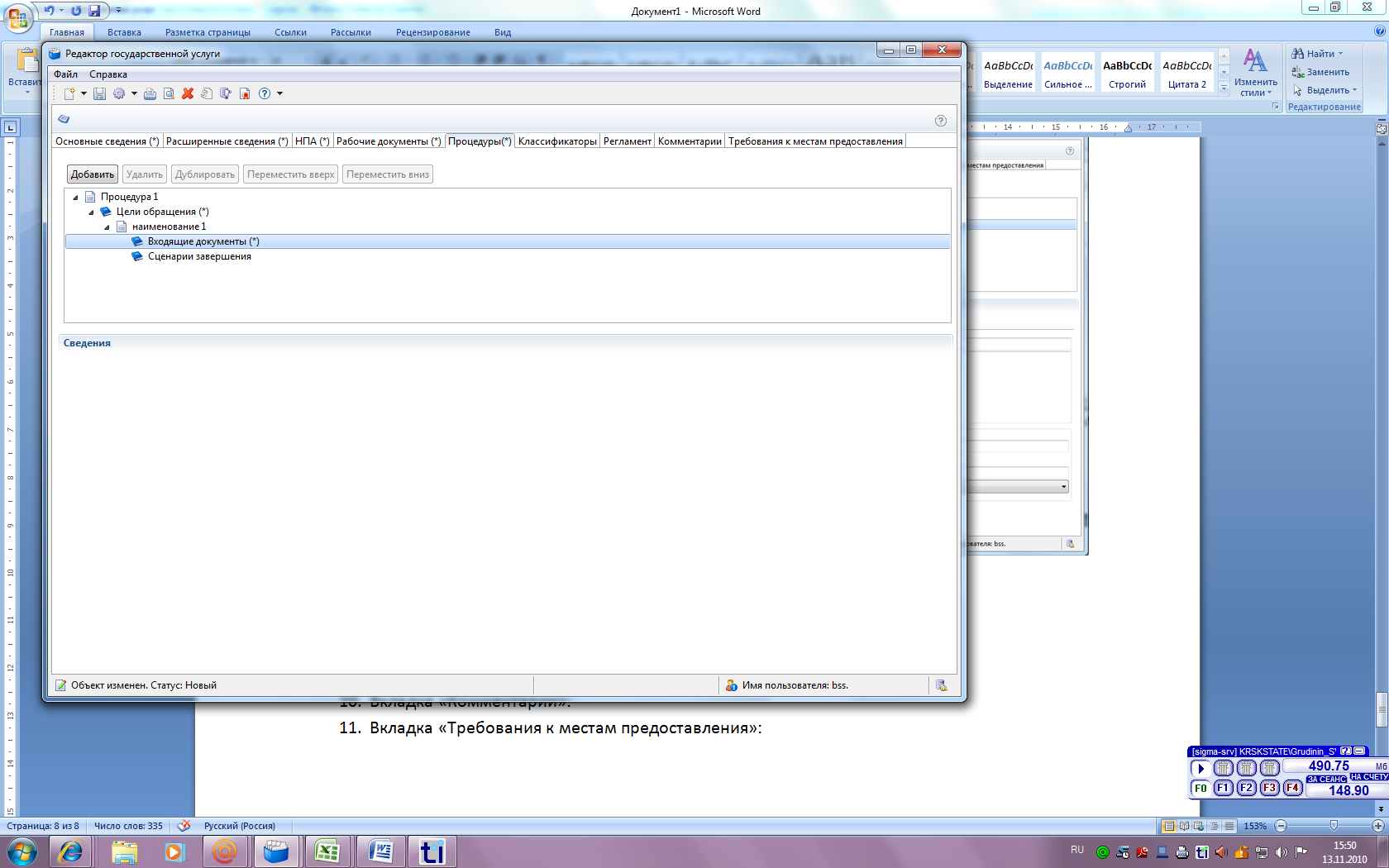 Для этого нажимаем на строку «Входящие документы» и далее на кнопку «Добавить». После чего появится окно в котором можно будет выбрать документы, которые необходимы для начала оказания услуги.После этого нажимаем на появившиеся документы и заполняем поля(выделено красным):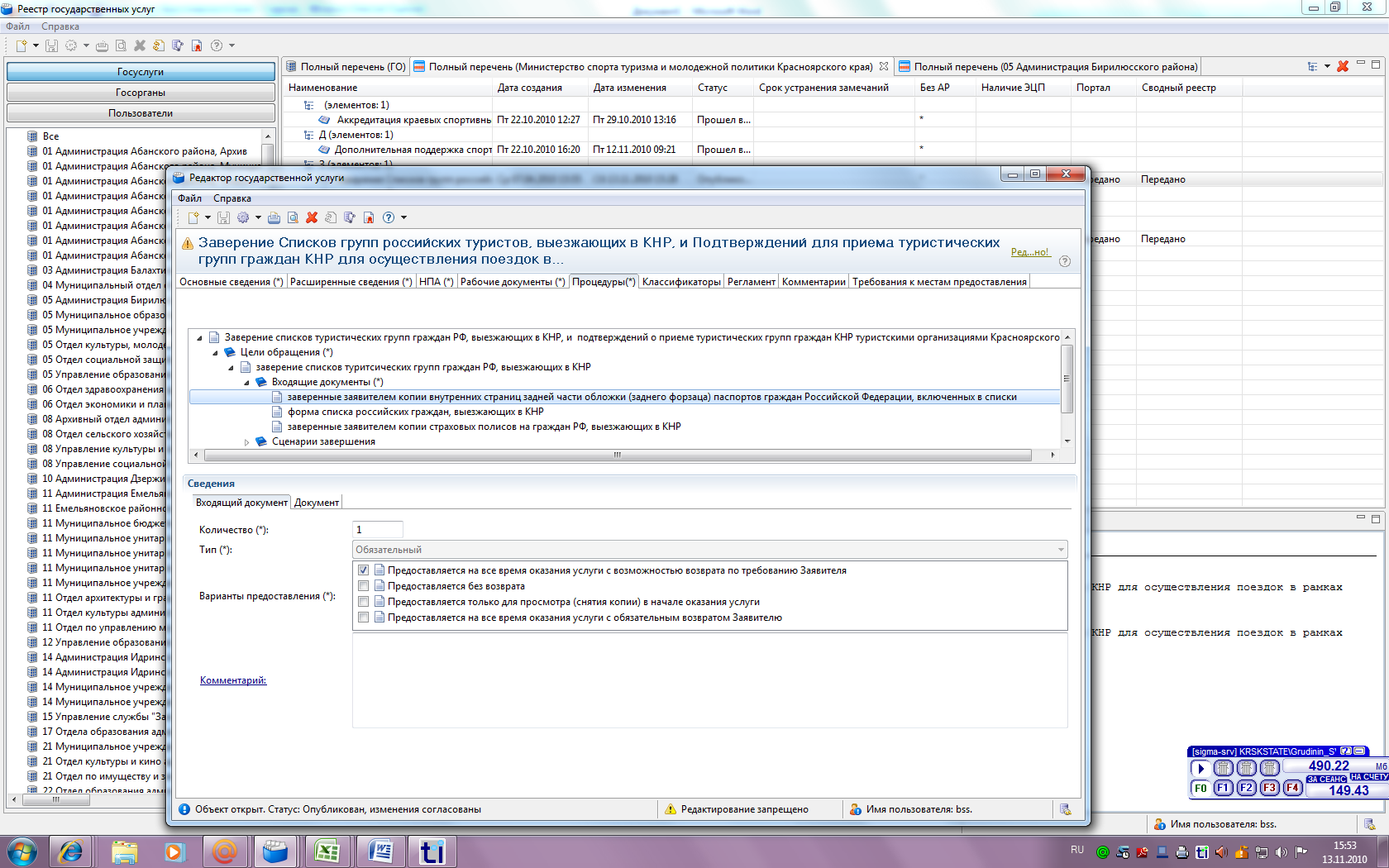 Вносим сценарии завершения:Для этого нажимаем  на строку «Сценарии завершения» и нажимаем кнопку «Добавить»: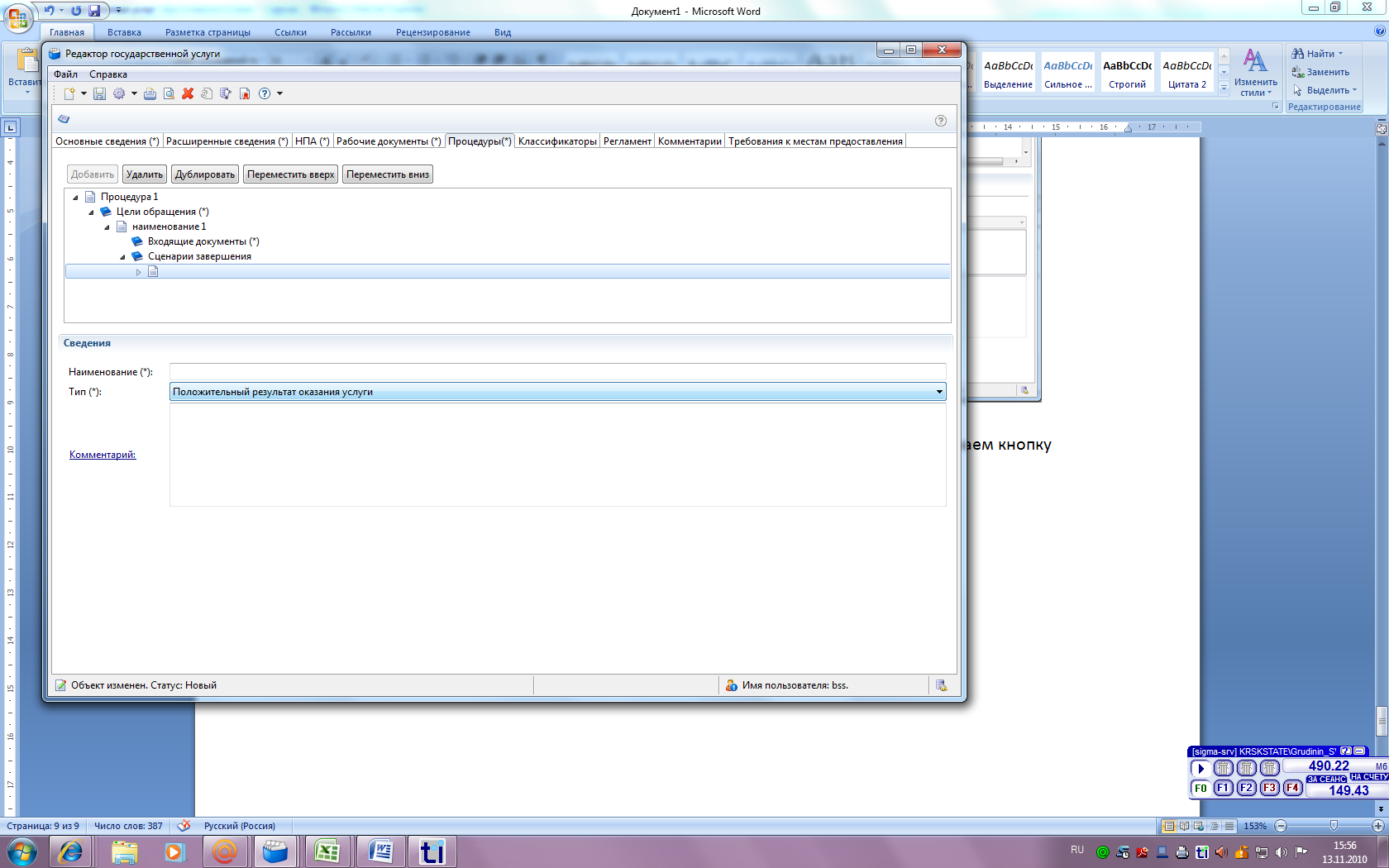 Заполняем строки «Наименование» и «Тип» (выделено красным).Далее добавляем документы, которые получаются после завершения услуги по данному сценарию: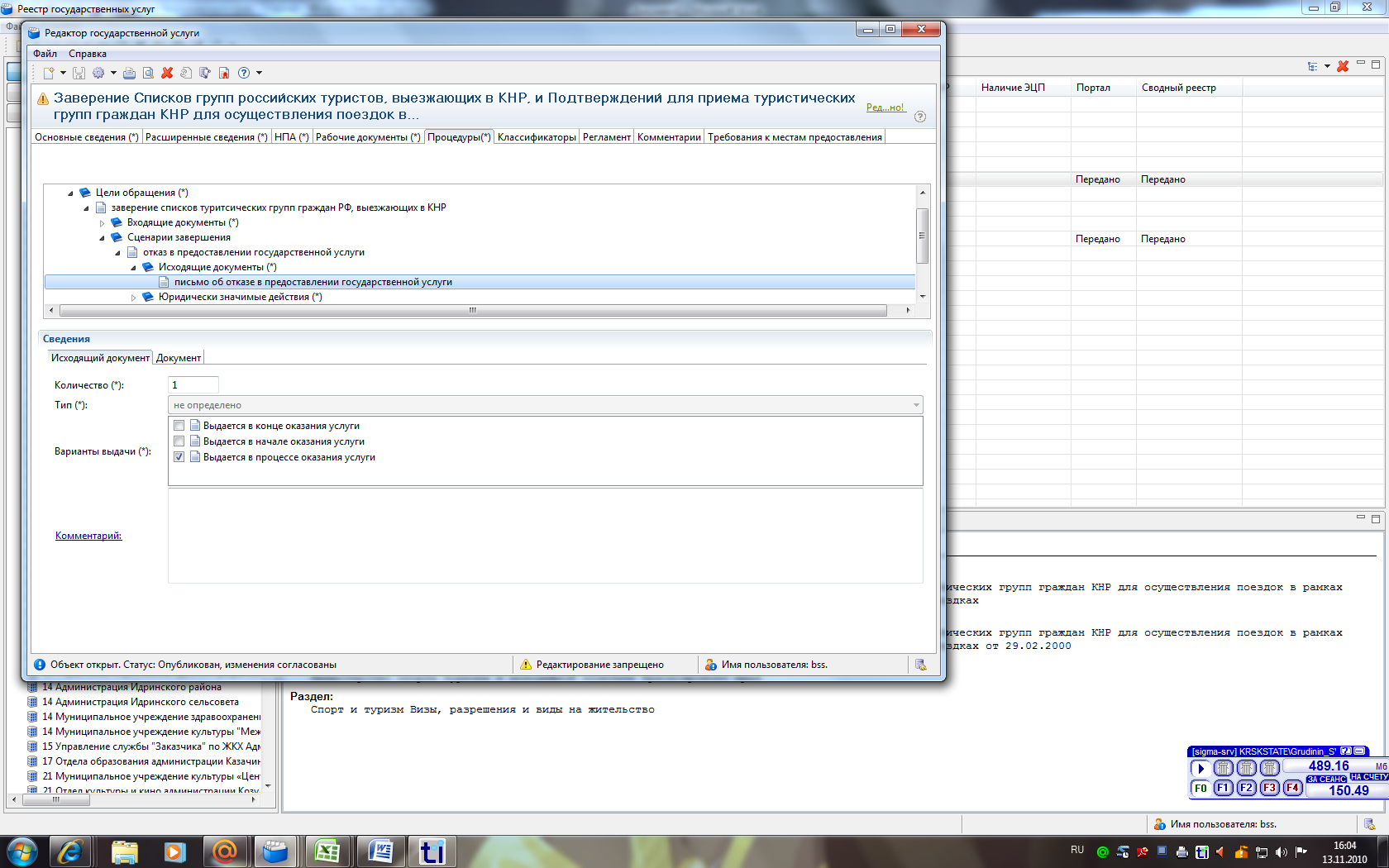 Нажимаем на строку «Исходящий документы», перед вами появится окно в котором вы сможете выбрать документы, получаемые после оказания госуслуги по данному сценарию(для каждого документа необходимо заполнить поля выделенные красным).«Юридически значимые действия». Данная строка заполняется аналогично строке «Исходящие документы»(см. выше).Вкладка «Классификаторы»: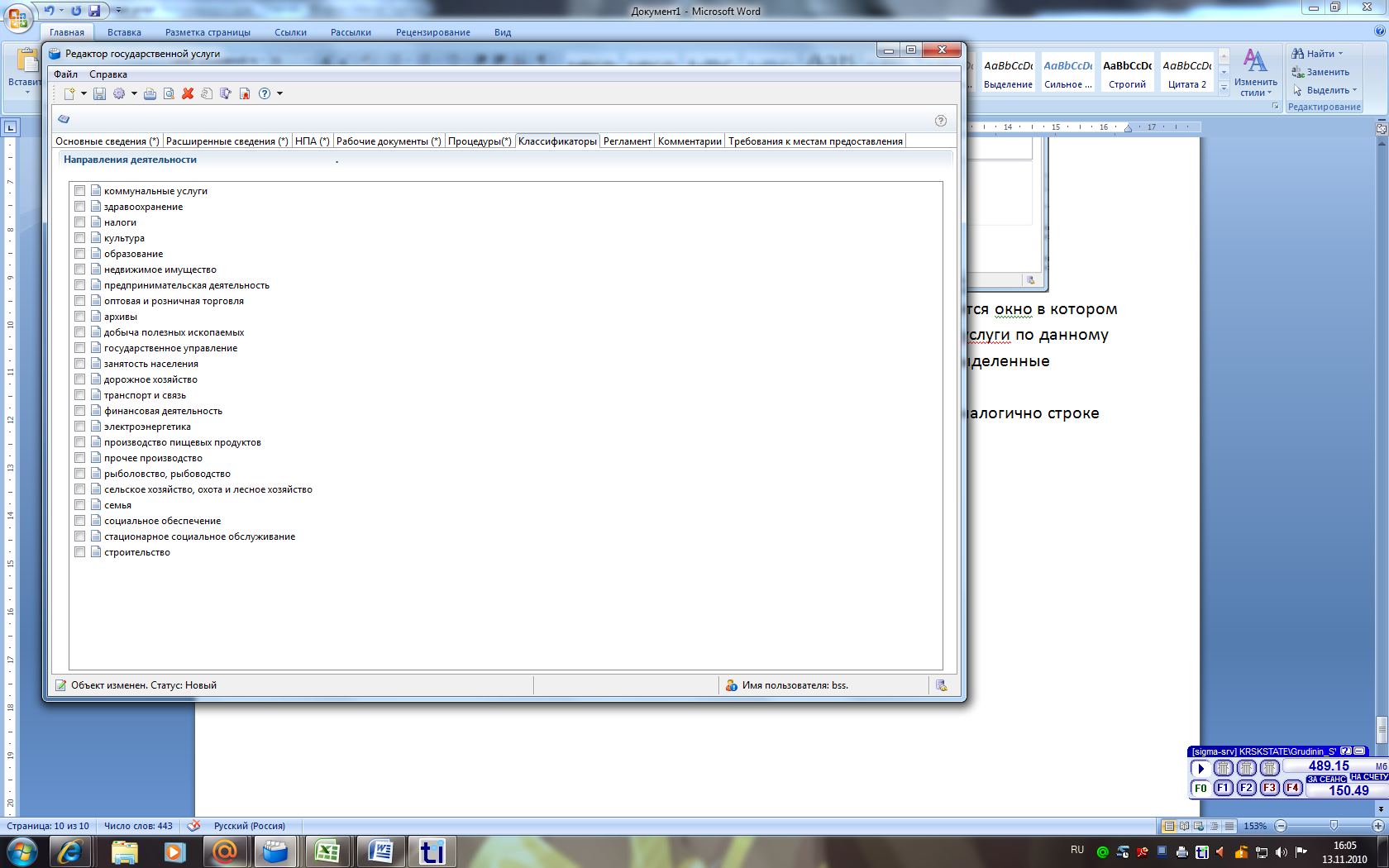 В данной вкладке Вам необходимо выбрать классификатор, которому соответствует ваша услуга.Вкладка «Регламент»:Во вкладке регламент вы увидите текстовый редактор, в котором необходимо напечатать регламент госуслуги, согласно которому вы производите заполнение паспорта ГУ.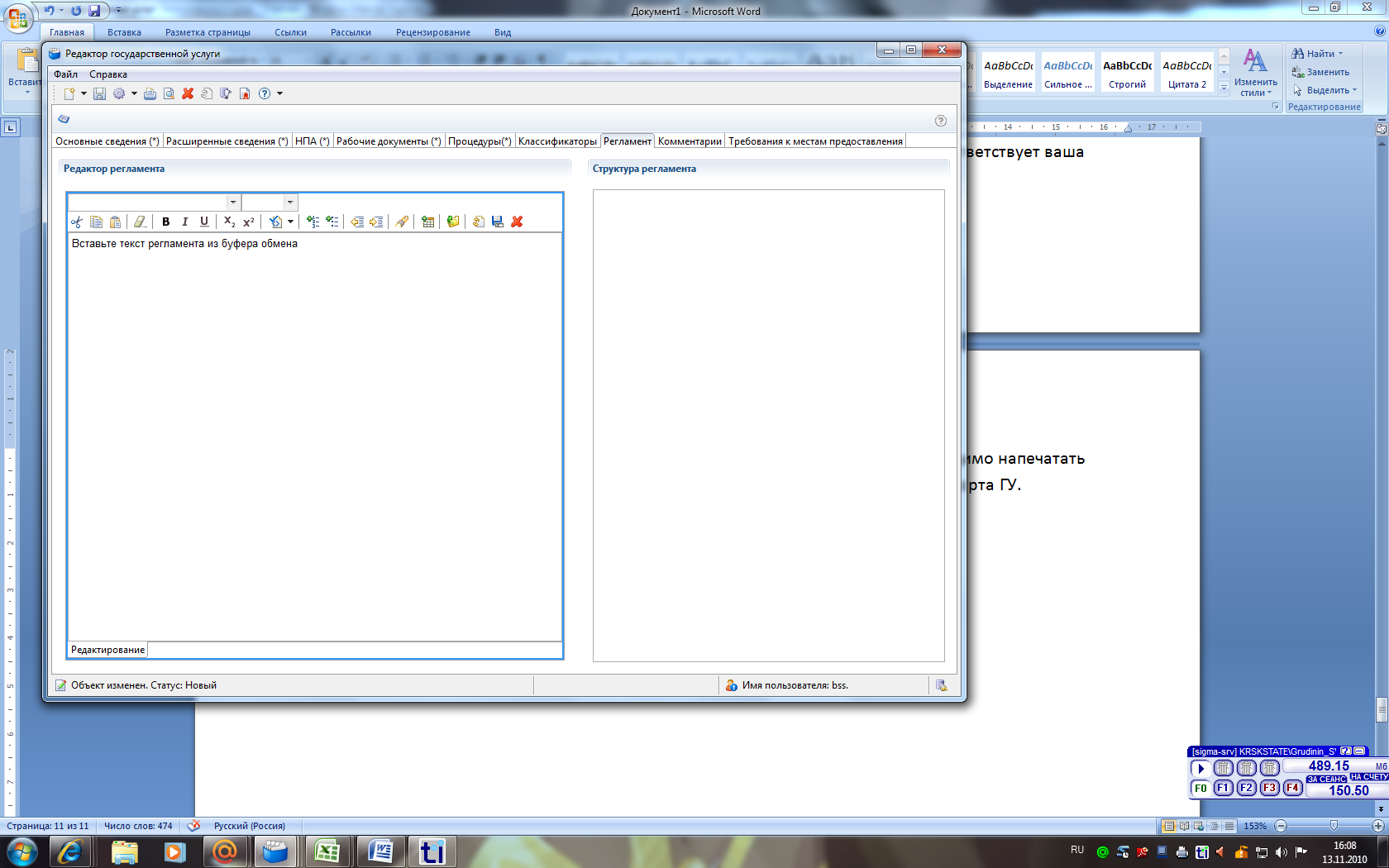 После того, как вы внесли текст, вам его необходимо сохранить.Вкладка «Комментарии»:Данная вкладка не является обязательной для заполнения, однако если у вас есть комментарий, для данной услуги, то его необходимо внести.Вкладка «Требования к местам предоставления»: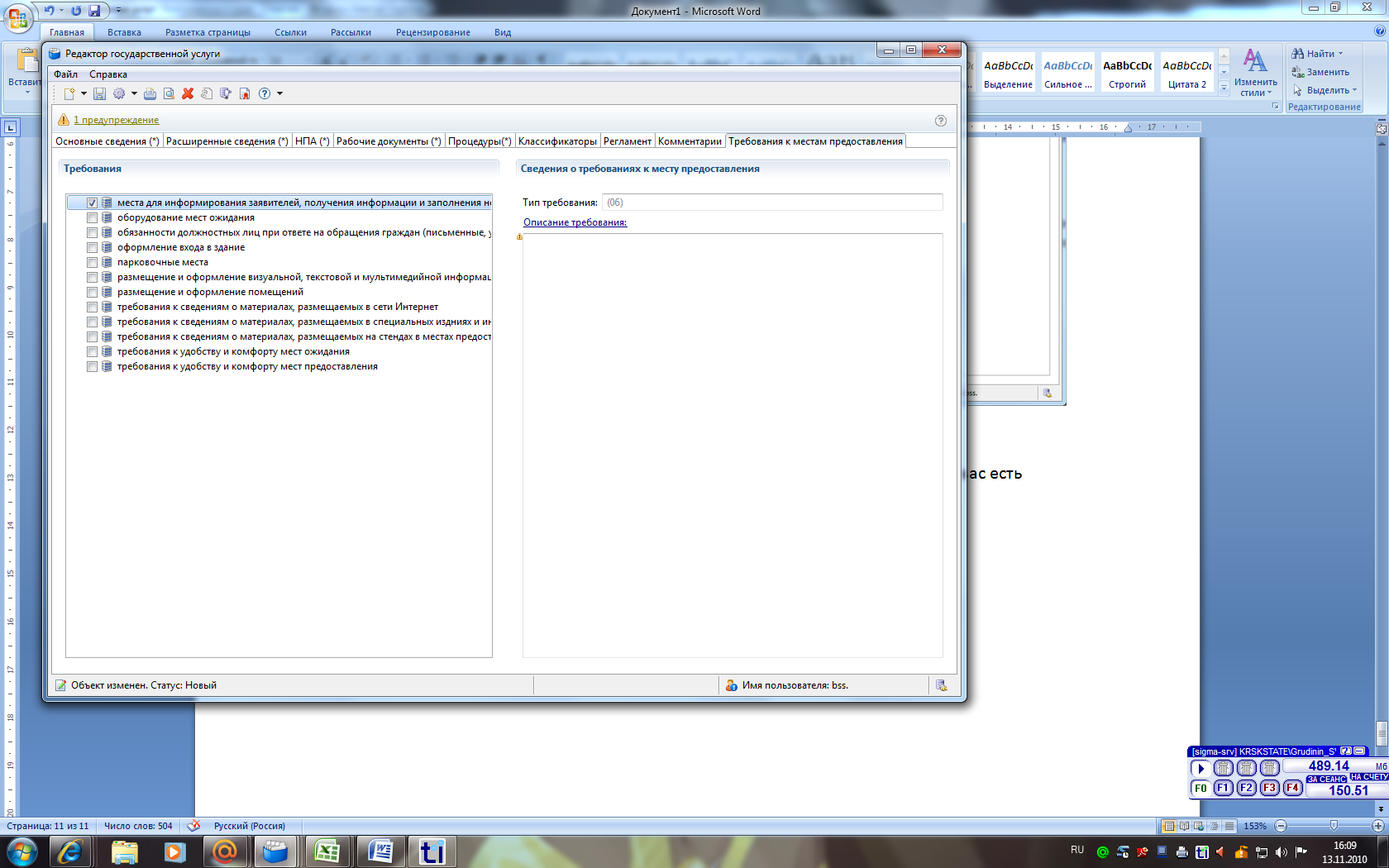 Когда Вы выбираете Требования к местам предоставления, вам нужно будет заполнить «Описание требования» (выделено красным), согласно регламенту, в соответствии с которым происходит заполнение Паспорта ГУ.Сохранение.Необходимо нажать Файл ->Сохранить. Произвести сохранение. Т.к. у вас нет ЭЦП ее использовать не нужно. Далее вы нажимаете Файл -> Отправить на согласование. Если все заполнено правильно и в полной мере, то в появившейся форме «Изменение статуса объекта» нажать кнопку «ОК».Сообщить в министерство информатизации и связи о том, что услуга готова к публикации, после проверки услугу опубликуют, либо вернут на доработку, о чем вам будет сообщено.